Kraków, dnia 11.12.2020 r.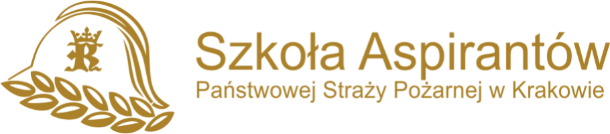  WK-I.2370.25.10.2020Dostawa butów oraz letnich rękawiczek skórzanych dla kompanii honorowej Szkoły Aspirantów Państwowej Straży Pożarnej w Krakowie.Informacja z otwarcia ofertZamawiający na podstawie art. 86 ust. 5 Ustawy z dnia 29 stycznia 2004 roku Prawo Zamówień Publicznych (t.j. Dz.U. 2019 poz. 1843 ze zm.) przekazuje poniżej informacje z otwarcia ofert:Kwota jaką Zamawiający zamierza przeznaczyć na realizację zamówienia: dla zadania nr 1:	10 000,00 zł.dla zadania nr 2:	2 500,00 zł.Termin wykonania zamówienia: do dnia 29.12.2020 r.Termin płatności: zgodnie z SIWZ.Zestawienie ofert złożonych w postępowaniu:dla zadania nr 1:dla zadania nr 2:Komendant Szkoły Aspirantów Państwowej Straży Pożarnej w Krakowie               /-/  							  mł. bryg. mgr inż. Marek CHWAŁANumer ofertyNazwa i adres WykonawcyCenaOkres gwarancji1P.H. BEHAPEX II Waldemar Grzywaczewskiul. Chemiczna 7, 20-329 Lublin7 000,00 zł.36 miesięcyNumer ofertyNazwa i adres WykonawcyCenaOkres gwarancji2Farex Group Sp. o.o.Bystrzyca 58, 59-610 Wleń3 690,00 zł.36 miesięcy